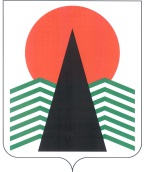 АДМИНИСТРАЦИЯ  НЕФТЕЮГАНСКОГО  РАЙОНАРАСПОРЯЖениег.НефтеюганскО назначении должностных лиц, ответственных за качество предоставляемых муниципальных услуг в муниципальном образовании Нефтеюганский районВ соответствии Федеральным законом от 27.07.2010 № 210-ФЗ 
«Об организации предоставления государственных и муниципальных услуг», 
во исполнение пункта 3 распоряжения Правительства Ханты-Мансийского автономного округа – Югры от 01.12.2012 № 718-рп «О плане мероприятий («дорожной карте») по организации предоставления государственных 
и муниципальных услуг по принципу «одного окна» в Ханты-Мансийском автономном округе – Югре на 2012-2018 годы»:Назначить должностных лиц, ответственных за качество предоставляемых муниципальных услуг в муниципальном образовании Нефтеюганский район, согласно приложению.  Настоящее распоряжение подлежит размещению на официальном сайте органов местного самоуправления Нефтеюганского района в разделе «Муниципальные услуги».Признать утратившими силу распоряжения администрации Нефтеюганского района:от 16.07.2015 № 311-ра «О назначении ответственных должностных лиц 
за качество предоставляемых муниципальных услуг в Нефтеюганском районе»;от 09.03.2016 № 104-ра «О внесении изменения в распоряжение администрации Нефтеюганского района от 16.07.2015 № 311-ра»;Контроль за выполнением распоряжения возложить на заместителя главы Нефтеюганского района Т.Г.Котову.Глава района							Г.В.ЛапковскаяПриложение к распоряжению администрации Нефтеюганского районаот 20.03.2018 № 133-раСПИСОКдолжностных лиц, ответственных за качество предоставляемых муниципальных услуг 
в муниципальном образовании Нефтеюганский район20.03.2018№ 133-ра№ 133-ра№Фамилия, имя, отчествоЗанимаемая должностьСфера услуг1.КудашкинСергей Андреевичпервый заместитель главы Нефтеюганского районаУслуги в сфере сельского хозяйства 2.Копылец Юрий Юрьевичдиректор департамента имущественных отношений – заместитель главы Нефтеюганского районаУслуги в сфере строительстваУслуги в сфере имущественных отношенийУслуги в сфере земельных отношений3.Бузунова Мария Федоровнадиректор департамента финансов – заместитель главы Нефтеюганского района1. Услуги в сфере регулирования предпринимательской деятельности4.Кошаков Валентин Сергеевичдиректор департамента строительства и жилищно-коммунального комплекса – заместитель главы Нефтеюганского районаУслуги в сфере жилищно-коммунального комплексаУслуги в сфере транспорта5.Михалев Владлен Геннадьевичзаместитель главы Нефтеюганского районаУслуги в сфере образованияУслуги в сфере культуры6.Котова Татьяна Георгиевназаместитель главы Нефтеюганского районаУслуги в сфере архива